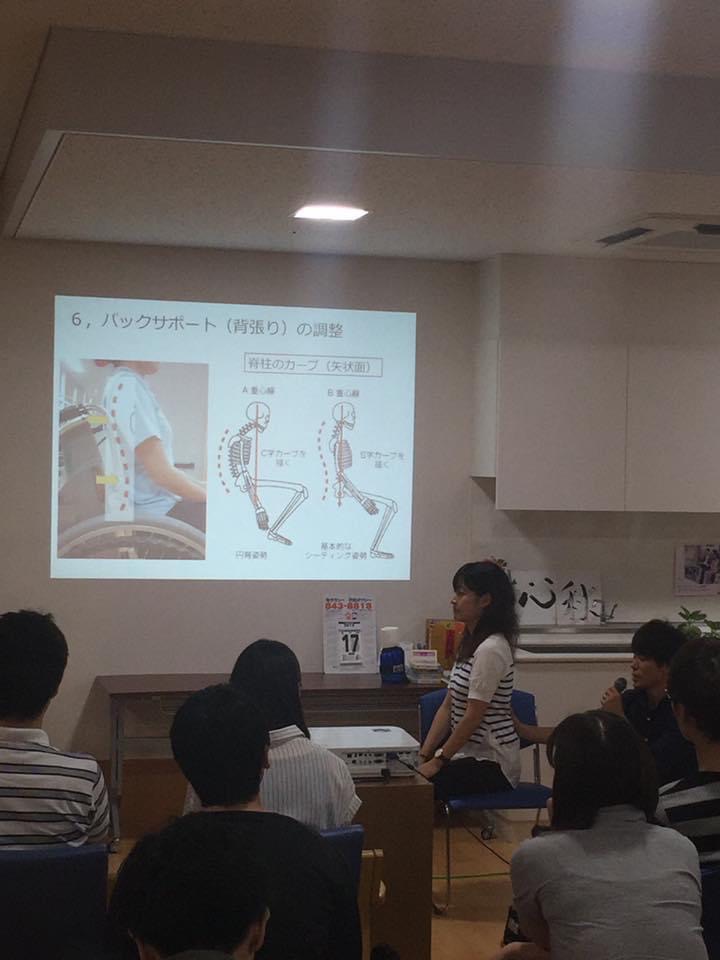 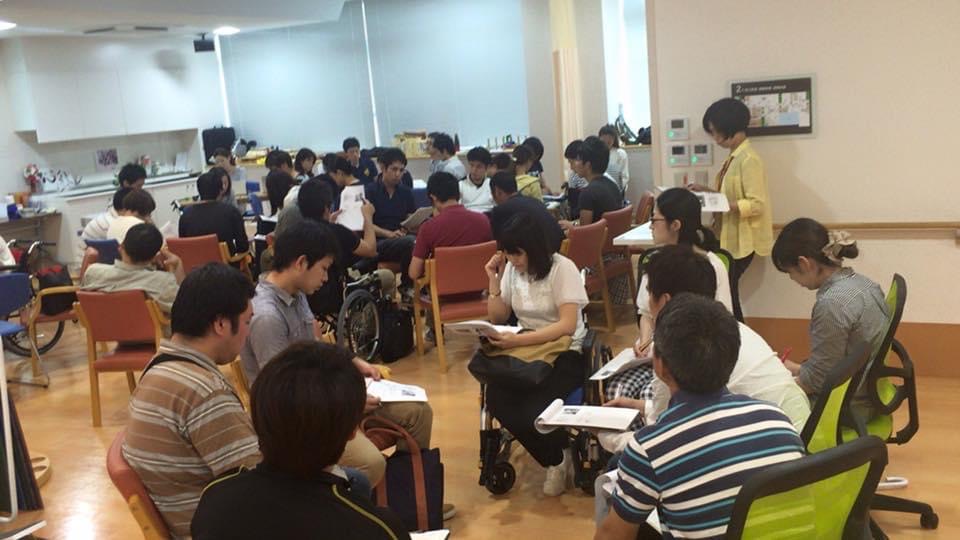 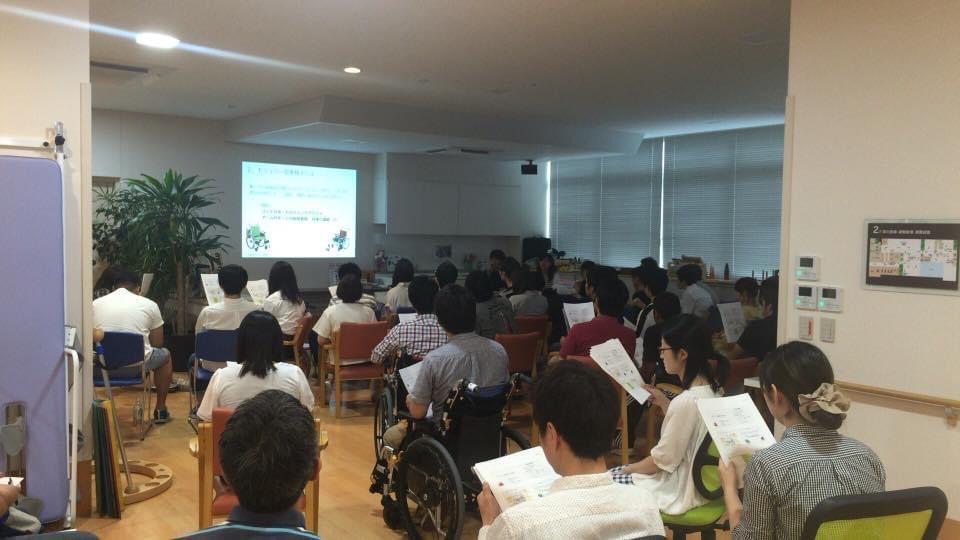 写真は事例検討会の様子。（コロナ渦前なので賑やかに集まっていました）            シーティング・コンサルタント協会と共催福祉用具展示会2015年　ベッドメーカー体験会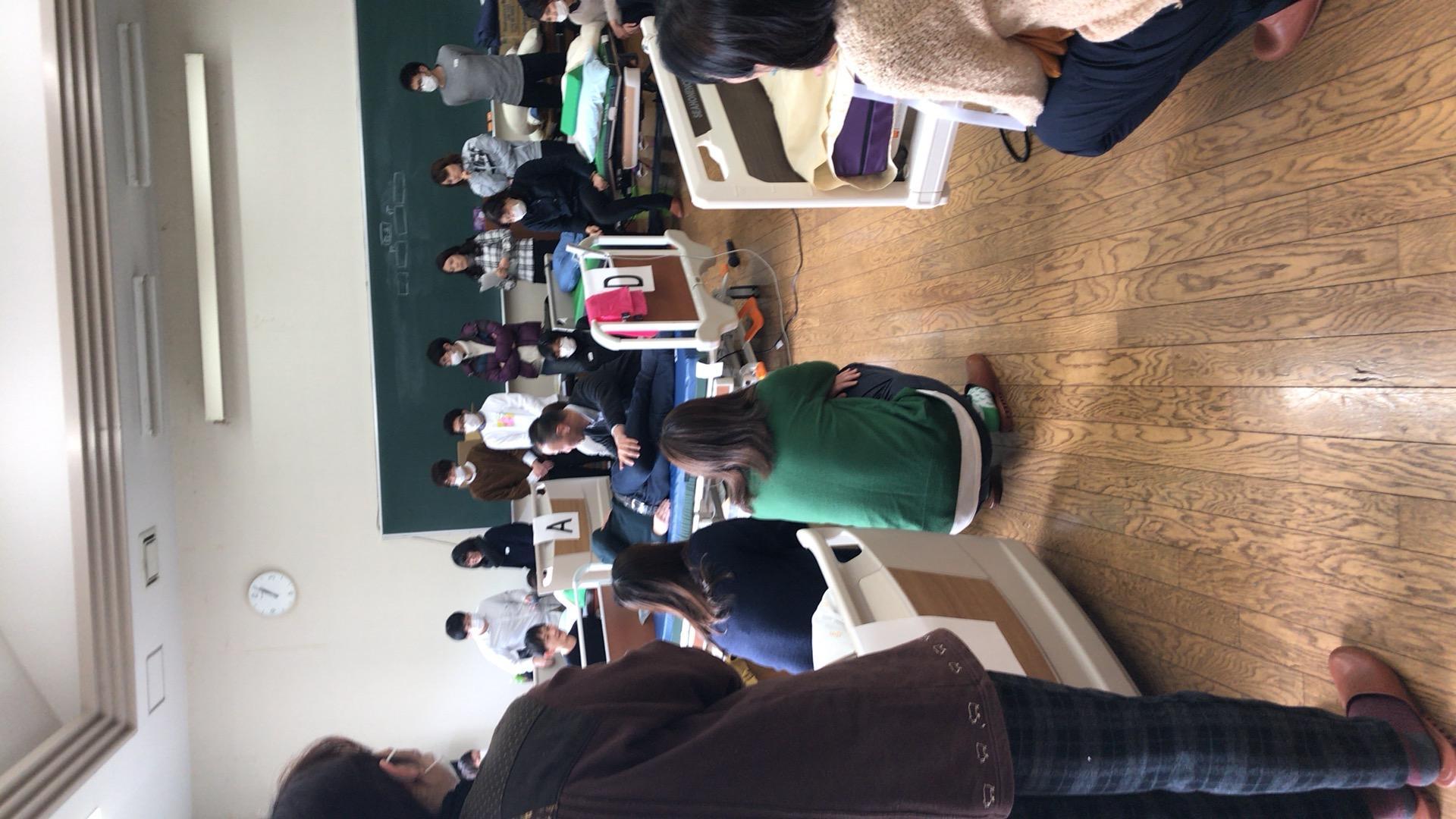 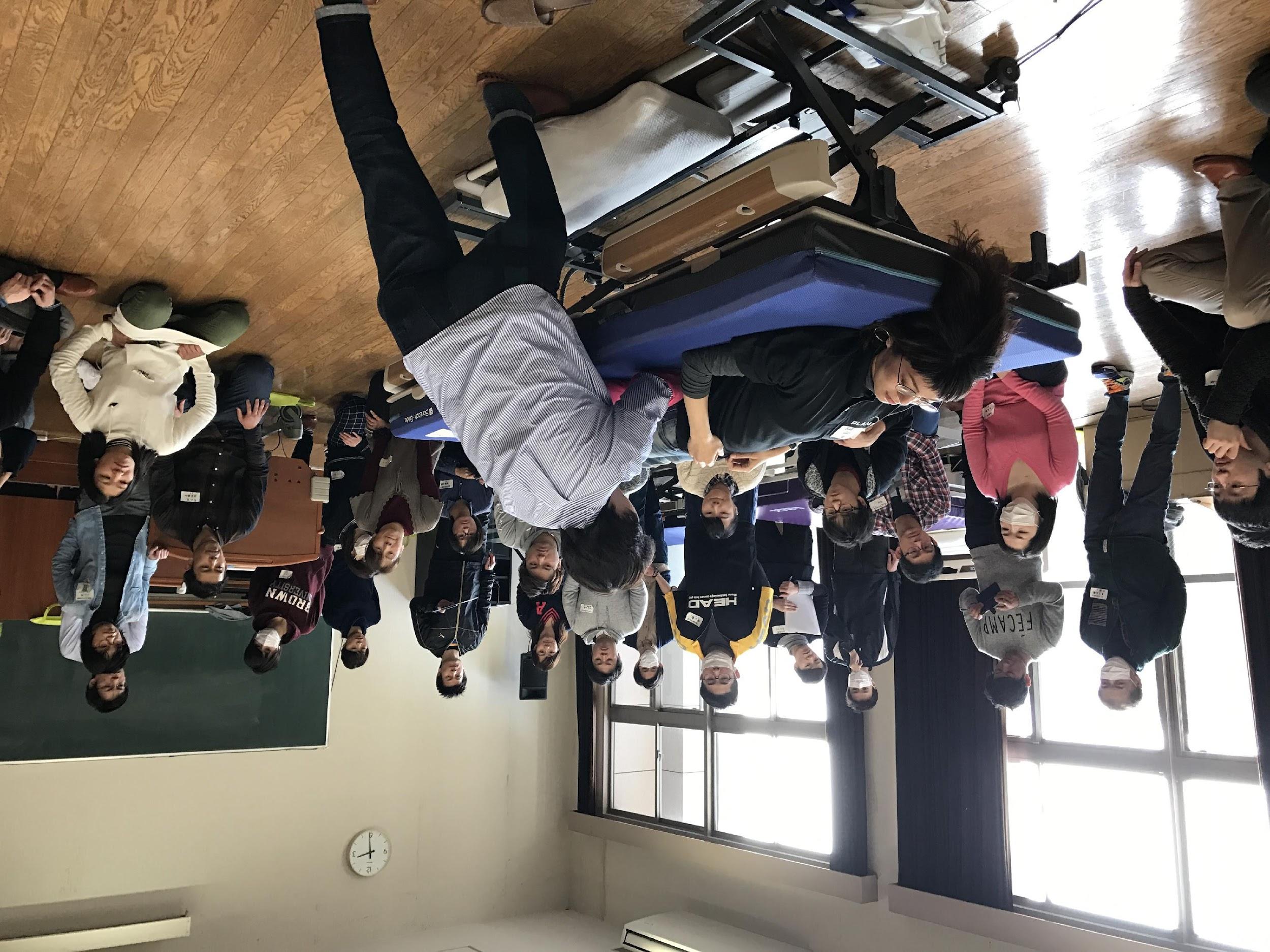 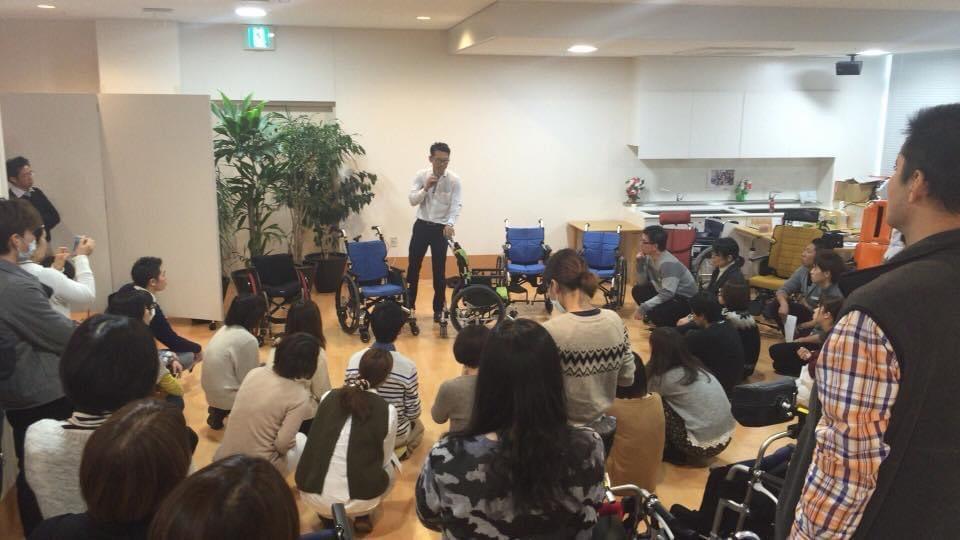 　写真は福祉用具展示会での様子。メーカーさんより直接機器の説明を受ける楽しさを実感し、機器とともに動作を引き出すポイントを学ぶよい機会となりました。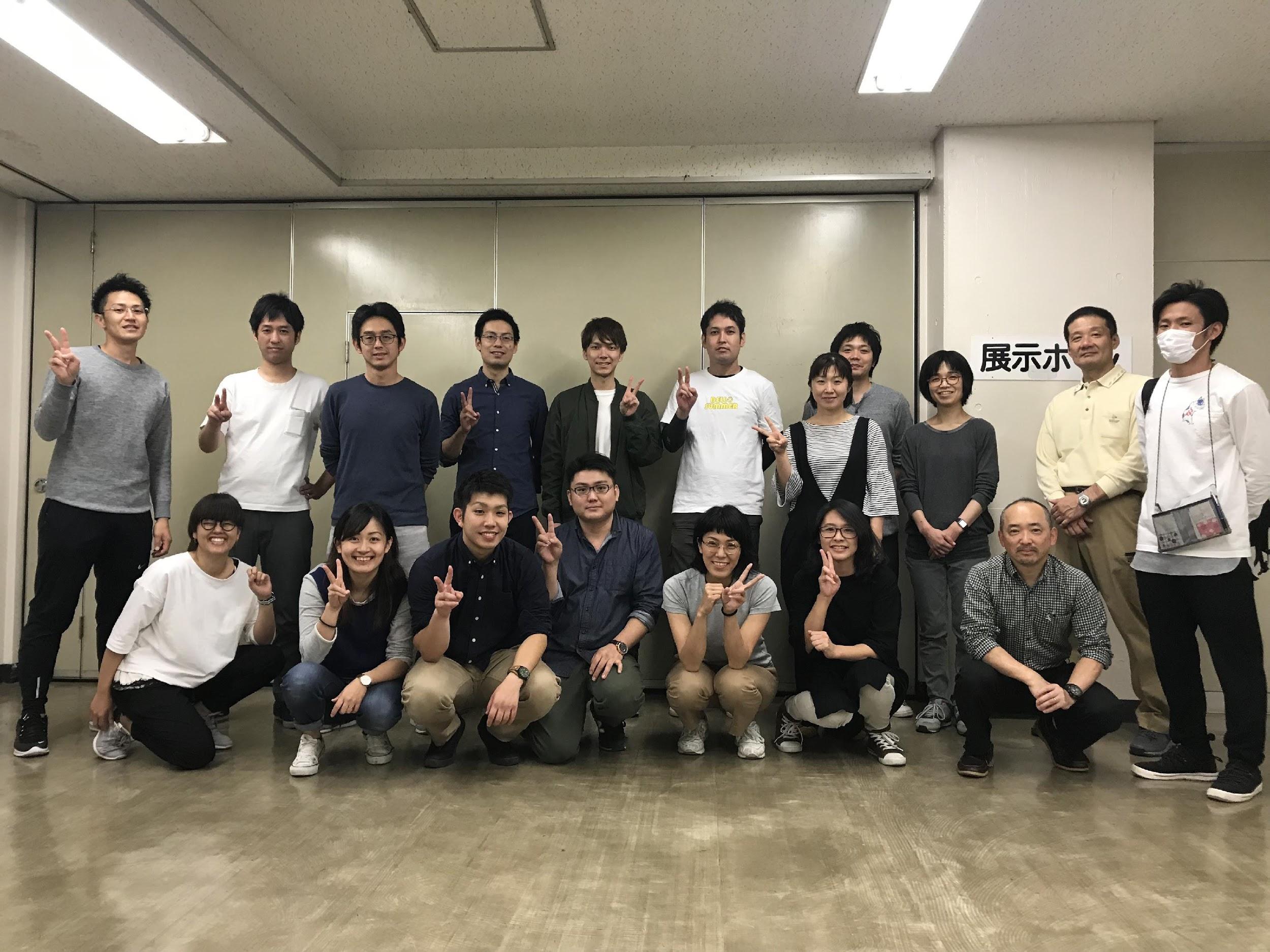 、石橋智花子（長崎北病院）今後もシーティング・福祉用具を学び、活用するための活動を続けてまいります。色々な方と繋がり、情報共有をしていけると嬉しいです。どうぞ宜しくお願い致します。